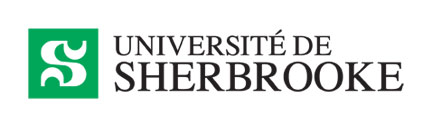 Vice-rectorat aux études Contribution à la qualité de l’enseignement Prix institutionnelCandidatureConsignesLes dossiers de candidatures doivent être soumis par la doyenne ou le doyen de la faculté ou la direction du centre universitaire de formation ou la direction du service. Chaque faculté, centre universitaire de formation ou service peut présenter une seule candidature. Utilisez le présent gabarit pour constituer le dossier de candidatureAjoutez s’il y a lieu, tout document complémentaire en annexeNe paginez pas le documentAssemblez les documents sous forme PDF en respectant l’ordre du gabaritPour toute question, communiquez avec le Vice-rectorat aux études : vre@usherbrooke.caLettre de la doyenne ou du doyen de la faculté, de la directrice ou du directeur du centre universitaire de formation ou de la directrice ou du directeur du service faisant ressortir les faits saillants de la contribution de la personne à l’amélioration de la pédagogie universitaire ou au développement de compétences professionnelles et transversales des personnes étudiantes.Maximum de pages : 2Critères de sélection Démontrer une contribution à l’enseignement sur plusieurs années – éléments à considérer, sans pour autant devoir les cumuler tous : soutien à la conception d’activités pédagogiques, à la création ou à l’amélioration de programmes ou de nouvelles méthodes pédagogiques, au développement de compétences professionnelles et transversales des personnes étudiantes, etc.Démontrer une aptitude à la communication.Démontrer un esprit d’équipe.Démontrer sa capacité à créer des liens ou des partenariats (internes ou externes).Bénéficier de l’estime et du soutien des collègues.(Date)Comité de sélectionPrix contribution à la qualité de l’enseignementMesdames, Messieurs,Insérez un curriculum vitae actuel.Maximum de pages : 6Insérez des lettres d’appréciation de collègues, de professeures et professeurs ou  de personnes chargées de cours concernant la contribution de la professionnelle ou du professionnel à l’amélioration de l’enseignement (y compris les programmes), de la pédagogie universitaire ou au développement des compétences professionnelles et transversales des personnes étudiantes. Ces lettres peuvent être co-signées par plus d’une personne.Maximum de pages : 3 lettres d’au plus une page chacune.Insérez tout autre document jugé pertinent.Maximum de pages : 3 NomPrénomTitre Faculté ou serviceCourrielDocument 1Lettre de nominationDocument 2Curriculum vitaeDocument 3Lettres d’appréciationDocument 4Annexe